Список таблицТаблица 1 - Материалы для производства ковров	10Таблица 2 - Планируемая программа производства по годам	11Таблица 3 – Цены на ковры, тенге за метр	11Таблица 4 - Производство продукции легкой промышленности РК	13Таблица 5 - Импорт ковров и ковровых изделий в Казахстан, м2	15Таблица 6 - Сильные и слабые стороны проекта	20Таблица 7 - Перечень необходимого оборудования и техники, тыс. тенге	23Таблица 8 – Календарный план реализации проекта	25Таблица 9 - Переменные расходы, тыс. тенге	26Таблица 10 - Общие и административные расходы предприятия в месяц, тыс. тенге	27Таблица 11 - Расчет расходов на оплату труда, тыс. тг.	27Таблица 12 – Инвестиции проекта, тыс. тг	28Таблица 13 – Программа финансирования, тыс. тг.	28Таблица 14 – Условия кредитования	28Таблица 15 – Расчет по выплате кредитных средств, тыс. тенге	28Таблица 16 - Показатели рентабельности	29Таблица 17 – Финансовые показатели проекта	30Таблица 18 – Анализ безубыточности проекта, тыс. тг.	30Таблица 19 – Величина налоговых поступлений за период прогнозирования (7 лет)	30Список рисунковРисунок 1 - Экспорт и импорт продукции легкой промышлености за январь-декабрь 2012 г., тыс. долл.	13Рисунок 2 - Структура экспорта продукции легкой промышлености за январь-декабрь 2012 г., тыс. долл.	14Рисунок 3 - Структура импорта продукции легкой промышлености за январь-декабрь 2012 г., тыс. долл.	14Рисунок 4 - Удельный вес компаний, занятых в легкой промышленности	15Рисунок 5 - Производство шерсти всех видов, тыс. тонн	16Рисунок 6 – Цены на шерсть овечью (немытую) в РК,  тенге за тонну	17Рисунок 7 - Динамика численности населения Алматинской области, на начало года, тыс. чел.	17Рисунок 8 - Организационная структура	24РезюмеКонцепция проекта предусматривает организацию деятельности предприятия по производству текстильных покрытий, включающих ковры, паласы и половики, напольные покрытия  в Алматинской области.Цели проекта:1. Эффективное использование инвестиционных средств для организации текстильного бизнеса;2. Удовлетворение местного населения и организаций в качественной продукции.Целью деятельности предприятия будет являться извлечение дохода для улучшения материального благосостояния его участника.Целевой группой планируемого предприятия будут:- оптовые покупатели (владельцы магазинов и других торговых организаций) и розничные покупатели (население);- корпоративные клиенты (гостиницы, театры, офисы, детские сады и др.).Общие инвестиционные затраты по проекту включают в себя:Финансирование проекта планируется осуществить как за счет собственных средств, так и за счет заемного капитала.Приняты следующие условия кредитования:Планируется, что 7% по кредиту будут субсидироваться АО «ФРП «Даму».Показатели эффективности деятельности предприятия.Чистый дисконтированный доход инвестированного капитала при ставке дисконтирования 10% на 5 год реализации проекта составил 37 287 тыс. тг.С экономической точки зрения проект будет способствовать:- созданию нового предприятия по производству ковров;- увеличению валового регионального продукта;- импортозамещению продукции;- поступлению в бюджет Южно - Казахстанской области налогов и других отчислений.Среди социальных воздействий можно выделить: - удовлетворение спроса населения и корпоративного сектора в качественной продукции;- вклад в развитие текстильной промышленности Казахстана;- создание новых 28 рабочих мест, что позволит работникам получать стабильный доход.ВведениеТехнологии создания комфорта становятся более массовыми. Те интерьерные элементы, которые когда-то считались предметами роскоши, в современных условиях развитых технологий становятся доступны широкому кругу потребителей. Последние два десятилетия стали временем массового распространения ковров и ковровых покрытий. В квартирах и офисных учреждениях - создание комфорта и функционального удобства; шерстяные и полипропиленовые ковры способны внести свой весомый вклад в формирование полноценного жизненного пространства. Ковровые покрытия - красивые и тёплые; они привносят в нашу жизнь то, что способно каждый день делать возвращение домой приятным, – домашний уют. Тепло и звукоизоляция, поглощение шума, а также виброкомфорт - таковы основные свойства ковровых изделий. При этом существуют разновидности ковровых покрытий, каждая из которых разработана для определённого целевого использования (холл, спальня, дом, детская комната, гостиница, офис и т. д.).  Учитывая целевое назначение, все эксплуатационные свойства фабричного коврового покрытия закладываются, начиная с процесса создания волокна и после перехода на следующие стадии производства. Перед предприятиями, производящими ковровые изделия, стоит основная задача: разработка востребованного продукта, в котором должны оптимально сочетаться дизайн, эксплуатационные и функциональные параметры, необходимые для создания тепла и красоты. Порой именно ковром могут задаваться уют и гармоничное сочетание внутренней отделки офиса или дома с обстановкой, наполняющей интерьер определённого помещения.Современное производство ковров уже не то, что раньше. Если наши прабабушки могли месяцы потратить на изготовления этого изделия, то сейчас существует техника, способная сделать его за пять минут. Производство ковров может стать выгодным бизнесом, ведь в современное время спросом пользуются не только турецкие и персидские ковры, но и казахские. Качественными показателями ковра, влияющими на его цену, является его материал, технология изготовления, длина и плотность ворса, декоративность и даже репутация фирмы-изготовителя.1. Концепция проектаКонцепция проекта предусматривает организацию деятельности предприятия по производству текстильных покрытий, включающих ковры, паласы и половики, напольные покрытия  в Алматинской области.Предприятие имеет организационно-правовую форму товарищества с ограниченной ответственностью и применяет общеустановленный режим налогообложения для субъектов малого бизнеса.Целью деятельности является извлечение дохода для улучшения материального благосостояния его участника. Предприятие будет осуществлять деятельность по производству ковров.В рамках реализации проекта предусматривается аренда помещения площадью 600 м2.Целевой группой планируемого предприятия будут:- оптовые покупатели (владельцы магазинов и других торговых организаций) и розничные покупатели (население);- корпоративные клиенты (гостиницы, театры, офисы, детские сады и др.).Данный бизнес - план не является окончательным вариантом руководства к действию, а показывает лишь потенциальную возможность развития такой бизнес - идеи. Поэтому при реализации настоящего проекта возможно изменение исходных параметров. Следует более подробно раскрыть конкурентные преимущества планируемой к выпуску продукции, а также отличительные особенности приобретаемого оборудования.2. Описание продукта (услуги)Ковры в качестве товарной категории являются разновидностью ковровых покрытий. Они представляют собой завершённое, обработанное оверлоком по всему периметру изделие, имеющее сложный (флористика, портреты, гобелены, классика) либо простой (абстракция, однотонный мотив) дизайн (рисунок). Тканые коврыНе имеют ворса, являясь, по сути, результатом переплетения продольных и поперечных линий. Рисунок формируется разноцветными нитями или вышивается на уже готовом изделии. Сегодня производство тканых ковров автоматизировано, но экземпляры ручной работы до сих пор остаются самыми дорогими и престижными. Стоимость тканого ковра зависит от % содержания в нем шерсти. Качество зависит от плотности переплетения нитей.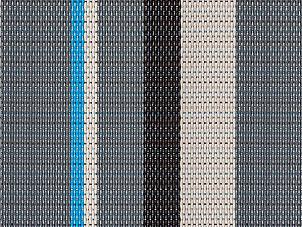 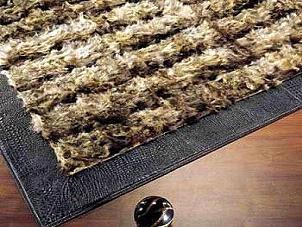 Плетеные коврыЭто результат вплетения узелков в тканевую основу (из хлопка, шерсти и др.). После проплетения 1 участка нити подрезают до нужной длины ворса. Возможно создание любых рисунков – ведь каждый узелок вяжется отдельно. 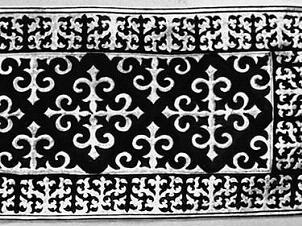 Войлочные (валяные) коврыИстория войлочных ковров уходит своими корнями во времена кочевников. Традиционно такие ковры изготавливались из шерсти овец. Сам процесс производства не так сложен, как, например, у предыдущего вида, но и внешний вид несколько уступает коврам плетеным.Тафтинговые ковры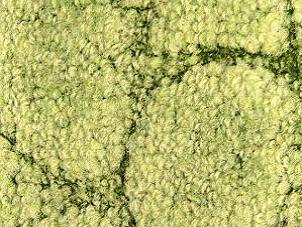 Самый популярный вариант ковров. Изготовление состоит в набивке нитей специальным пистолетом на тканевую основу. Производство автоматизировано. Помимо натуральных материалов, используются также вискоза, акрил, нейлон. Возможно создание самых разных расцветок и форм.Таблица 1 - Материалы для производства ковровИсточник: Stroi.netТаким образом, основными материалами для производства ковров являются шертсь, хлопок, шелк, а также синтетические волокна.3. Программа производствВ следующей таблице представлена планируемая программа производства по годам проекта.Таблица 2 - Планируемая программа производства по годам В следующей таблице представлены цены на продукцию.Таблица 3 – Цены на ковры, тенге за метр Цены на продукцию рассчитаны исходя из среднерыночных цен в Алматинской области.4. Маркетинговый план4.1 Описание рынка продукции (услуг)Анализ легкой (в том числе текстильной) промышленности РКОбъем казахстанского рынка товаров легкой промышленности составляет 900 млрд. тенге. В 2012 году в Казахстане предприятиями легкой промышленности было произведено продукции на сумму 44,9 млрд. тенге, в том числе текстильных изделий – на 18,1 млрд. тенге (40,4% от общего объема производства в легкой промышленности), производство одежды – на 22,4 млрд. тенге (50,0%), производство кожаной и относящейся к ней продукции – на 4,3 млрд. тенге (9,6%). Это около 5% рынка. До конца 2014 года, согласно программе по развитию легкой промышленности в РК, казахстанские производители должны занять 30% внутреннего рынка. Однако реально ситуация на внутреннем рынке критическая. Потребность внутреннего рынка легкой промышленности: текстильно-швейное производство удовлетворяет только на 8%, обувь – на 1%.Сегодня в списке ТОР-100 успешных предприятий Казахстана нет ни одного предприятия легкой промышленности, но главное – крайне острым стал вопрос с обеспечением занятости населения. Число работающих в отрасли сократилось почти в 17 раз: с 220 тыс. до 13 тыс. человек. Многие предприятия были ликвидированы. Среди них, такие как Алма-Атинская трикотажная фабрика, Лениногорская, Семипалатинская, Актюбинская фабрики, которые в свое время производили продукцию, полностью перекрывавшую потребности населения. В 2008 году прекратили работу АХБК и единственная в стране ковровая фабрика «Алматыкилем».В стране отсутствуют перерабатывающие предприятия практически всех видов тканей, трикотажных полотен, пряжи, аксессуаров, вспомогательных материалов, являющихся необходимым сырьем для производства швейных, трикотажных изделий, обуви. Все импортируется с высокой добавленной стоимостью, что ведет к удорожанию готовых изделий. Основными поставщиками продукции легкой промышленности в Казахстан являются Россия, Кыргызстан, Турция, Китай.В шерстеперерабатывающей отрасли фактически действует лишь одно предприятие – Каргалинский суконный комбинат. Практически не производятся синтетические волокна и нити для изготовления смесовых тканей и технического текстиля, красители для легкой промышленности.В Казахстане производство продукции легкой промышленности РК представлена следующими видами: хлопок, шерсть, ткани, ковры, кожа из шкур КРС, обувь.Таблица 4 - Производство продукции легкой промышленности РКИсточник: Агентство РК по статистикеПроизводство продукции легкой промышленности характеризует постоянную динамику изменения. Производство шерсти имеет устойчивую тенденцию повышения с периода 2008 по 2011 г. с уровня  1 227 до 4 082 тыс. тонн. Однако в 2012 году производство снизилось.В разрезе производства тканей прослеживается понижательная тенденция с уровня 35 530 до 23 878 тыс. кв. м. В производстве обуви наблюдается тенденция снижения с 1 213  до 1017 тыс. пар с периода 2008 по 2012 г.Производство ковров и ковровых изделий увеличилось с 2 тыс кв.м в 2008 году до 6 тыс. кв.м. в 2012 году.Конкурентоспособный кластерОсновными поставщиками продукции легкой промышленности в Казахстан являются Россия, Кыргызстан, Турция, Китай. Экспорт Республики Казахстан за январь-декабрь 2012 года составил 92 717 тыс. долл. США.Импорт за январь-декабрь 2012 года составил 1 269 705 тыс. долл. США .Рисунок 1 - Экспорт и импорт продукции легкой промышлености за январь-декабрь 2012 г., тыс. долл.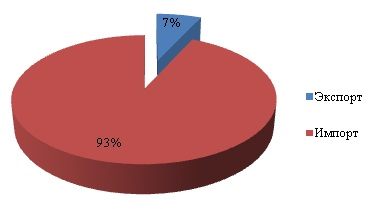 Источник: Комитет таможенного контроляРисунок 2 - Структура экспорта продукции легкой промышлености за январь-декабрь 2012 г., тыс. долл.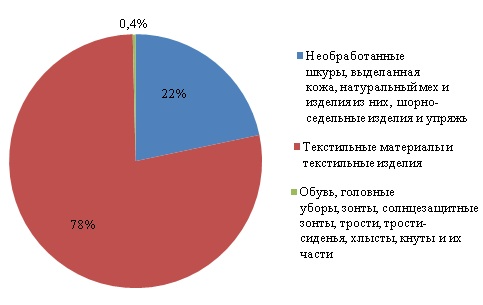 Источник: Комитет таможенного контроляКак показывает рисунок, текстильные материалы и изделия составляют в структуре экспорта 78%.Рисунок 3 - Структура импорта продукции легкой промышлености за январь-декабрь 2012 г., тыс. долл.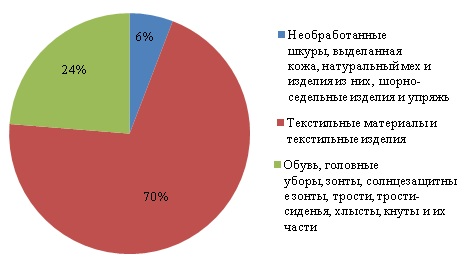 Источник: Комитет таможенного контроляКак показывает рисунок, текстильные материалы и изделия составляют в структуре импорта 70%.В нижеследующей таблице представлены сведения об импорте ковров и ковровых изделий в Казахстан.Таблица 5 - Импорт ковров и ковровых изделий в Казахстан, м2 Источники: Агентство РК по статистике, Таможенный портал РК Как показывает таблица, основными импортерами ковров и ковровых изделий в Казахстан являются Узбекистан и Турция.Действующие предприятияПо состоянию на 29.04.2013 год количество крупных и средних предприятий и производств, занятых в легкой промышленности, составило 1 151.В производстве одежды - 630, в производстве вязаных и трикотажных чулочных изделий – 25, в производстве текстильных изделий – 354, в производстве кожевенного сырья, пушнины и изделий из них – 105, в производстве обуви – 56, в производстве головных уборов – 6. Рисунок 4 - Удельный вес компаний, занятых в легкой промышленности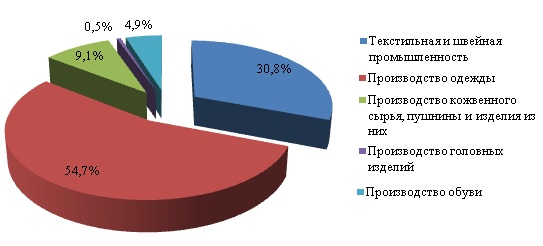 Источник: Ассоциация предприятий легкой промышленности РККак показывает рисунок, удельный вес компаний, занятых в текстильной и швейной промышленности, составляет 30,8%.ЦеныСредние цены на ковры в Казахстане:- ковры шерстяные – 35 000 тенге;- ковры полушерстяные – 18 000 тенге;- ковры шелковые – 33 000 тенге;- ковры кашемировые – 49 000 тенге;- ковры акриловые – 18 000 тенге.Анализ рынка сырьяВ Казахстане наблюдается дефицит сырья. В связи с сокращением поголовья овец и коз (с 36,4 млн. в 1987 г. до 17,9 млн. в 2012 г.) сократилось производство шерсти и, как следствие, шерстяных тканей. При этом, по экспертным оценкам, две трети объема казахстанской шерсти «бесконтрольно, без сертификации и по бросовым ценам уходит в «теневой оборот» и вывозится за пределы республики». С высокой вероятностью можно утверждать, что это экспортное сырье возвращается обратно в Казахстан, но уже в виде готовой продукции с лейблом «made in China, Turkey». Но пока состояние текстильной отрасли не соответствует имеющемуся потенциалу.В шерстеперерабатывающей отрасли фактически действует лишь одно предприятие – Каргалинский суконный комбинат.Рисунок 5 - Производство шерсти всех видов, тыс. тонн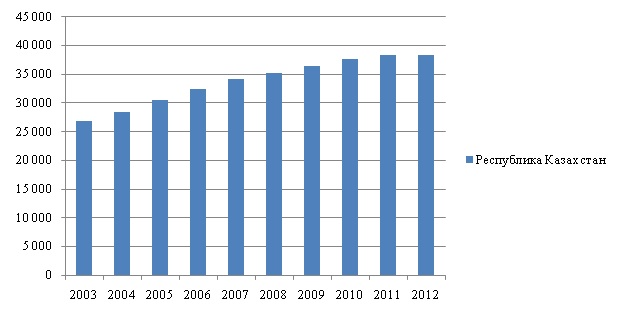                                                                    Источник: Агентство РК по статистикеВ производстве шерсти прослеживается повышенная тенденция. Так производство шерсти всех видов увеличился с периода 2003 по 2012 г. на 11 655,4 тысяч тонн, с уровня 26 782 до 38 437,4 тысяч тонн.Рисунок 6 – Цены на шерсть овечью (немытую) в РК,  тенге за тонну                                                     Источник: Агентство РК по статистикеКак показывает рисунок, цены на шерсть овечью в Казахстане имеет тенденцию к повышению.Потребителями продукции будет население области и корпоративные клиенты.В Алматинской области наблюдается постоянное увеличение численности населения.Динамика численности населения представляет собой вид, представленный на нижеследующем рисунке.Рисунок 7 - Динамика численности населения Алматинской области, на начало года, тыс. чел.                                           Источник: Департамент статистики Алматинской областиЧисленность населения Алматинской области на 1 января 2013 года по текущему учету составила 1 946,6 тыс. человек. По сравнению с началом 2012 года общая численность населения Алматинской области увеличилась на 37,2 тыс. человек. Это – весомый аргумент в пользу успешности реализации проекта.Выводы:В 2012 году в Казахстане предприятиями легкой промышленности было произведено продукции на сумму 44,9 млрд. тенге, в том числе текстильных изделий – на 18,1 млрд. тенге (40,4% от общего объема производства в легкой промышленности).Производство ковров и ковровых изделий в РК увеличилось незначительно и составило 6 тыс. кв.м. в 2012 году.Основными импортерами ковров и ковровых изделий в Казахстан являются Узбекистан и Турция. В 2012 году в Казахстан было импортировано 11 474 782,6 м2 ковров и ковровых изделий.Единственной крупной фабрикой по изготовлению ковровых изделий является ТОО «Костанайская текстильная компания».  Среди всей номенклатуры выпукаемой продукции небольшую часть занимает выпуск ковровых изделий. Мощность - Ковровые изделия - 20 тыс. кв. м.4.2 Основные и потенциальные конкурентыОсновной фабрикой по изготовлению ковровых изделий в Казахстане является ТОО «Костанайская текстильная компания».  Продукция – ткани (2,3 млн. пм), трикотажная пряжа (300 тонн), ватин (900 тыс. пм), ковровые изделия (20 тыс. кв. м).Кроме вышеуказанной фабрики, в Казахстане существуют множество небольших предприятий, а также предприятия, которые занимаются перепродажей ковров.Есть несколько предприятий по выпуску ковровых изделий и в Южно – Казахстанской области, такие как ТОО «Лидер Строй Групп (магазин Лидер)», ТОО «Модерн строймаркет», ТОО «Textile Generation (Текстиль Дженирейшн)» (г. Шымкент»), Однако стоит отметить, что эти предприятия занимаются, в – основном, выпуском ковролинов.В Алматинской области также существуют предприятия по реализации ковров. Например, торговый дом «Мир ковров» от АО «Алматы клем» реализует ковры и ковровые изделия от разных производителей Молдавии, Монголии, Ирана, Турции. Недавно «Алматы клем» стала официальным дилером фабрики «Люберецкие ковры» на территории Казахстана.Преимущества создаваемого предприятия:- фирменный стиль;- ярко выраженная специализация;- тщательно продуманный широкий ассортимент в каждой группе ковров;- конкурентноспособные цены.4.3 Прогнозные оценки развития рынка, ожидаемые измененияУказом Президента Республики Казахстан от 6 июля 2005 года № 1605 «О создании специальной экономической зоны «Оңтүстік» создана Специальная экономическая зона «Оңтүстік» для привлечения инвесторов в текстильный сектор, перспективный для региона и в целом для Казахстана.Деятельность СЭЗ «Оңтүстік» предполагает рост внутреннего потребительского текстильного рынка, а также экспортоориентированное производство, где одним из основных видов деятельности предприятий будет производство ковров, ковровых изделий и гобеленов.При должной модернизации текстильного оборудования Казахстан в состоянии выпускать продукцию, соответствующую международным стандартам качества. Для достижения этой цели нужны совершенно новые подходы в развитии текстильной промышленности. В связи с тем, что мировая текстильная промышленность перешла на качественно иной уровень производства, возникает необходимость не обновить, а заново воссоздать отечественное текстильное производство, путем внедрения передовых технологий.Привлечение иностранных инвестиций является одним из приоритетных направлений программы развития СЭЗ «Оңтүстік», где создаются льготные условия для привлечения отечественных и иностранных инвестиций.Программа с учетом изменчивости международного текстильного рынка определяет стратегический подход в оценке инвестиционных предложений, развития инфраструктуры, определения приоритетов и оценочных критериев в предоставлении доступа отечественным компаниям и иностранным инвесторам.4.4 Стратегия маркетингаОрганизацию деятельности на предприятии предполагается осуществлять с учетом следующих принципов:1. Постоянный мониторинг конкурентоспособности продукции;2. Использование комплекса мер по формированию спроса, формированию имиджа и закреплению постоянных клиентов.Маркетинговая стратегия заключается в организации сбыта продукции.Для реализации товара лучше открыть сайт оптово-розничной продажи ковров. Для привлечения клиентов следует расположить рекламу в различных изданиях, посвящённых дизайну, интерьеру, рукоделию, проводить распродажи и делать скидки. Используя возможности дизайнера, можно выполнять ковры с рисунком на заказ.SWOT – анализ по проектуТаблица 6 - Сильные и слабые стороны проектаАнализируя данные, полученные в SWOT-анализе, можно сделать вывод, что проект имеет сильные стороны и возможности, позволяющие предприятию выполнять намеченный план.4.5 Анализ рисковПредпринимательская деятельность, особенно на первоначальном этапе, во всех формах и видах сопряжена с риском. Перед начинанием любого дела следуют тщательно провести анализ всех возможных рисков, которые могут возникнуть при реализации бизнес-идеи.Инвестиционный риск - это вероятность возникновения непредвиденных финансовых потерь в ситуации неопределенности условий инвестирования.Главные риски, присущие данному инвестиционному проекту и предупредительные мероприятия, которые необходимо сделать в ходе реализации бизнес-проекта:Риск невыполнения производственной программы – в базовых допущениях необходимо заложить минимальную производительность исходя из мощности оборудования;Риск потери ликвидности вследствие неравномерности продаж – возврат денежных средств производить равномерными платежами, c возможностью отсрочки и частичного досрочного погашения;Возможный травматизм – строгое соблюдение норм и правил техники безопасности, предусмотреть расходы связанные со страхованием от несчастных случаев;Риск повышения цен на сырье – предусмотреть возможность заключения контрактов на поставку объемов сырья в течение длительного времени с фиксированной ценой;Сложности в организации технологического процесса – выбрать поставщика оборудования, который будет сопровождать проект на первоначальном этапе, принять на работу технолога с большим стажем работы, предусмотреть обучение, посещение курсов повышения квалификации.Анализ и выявление инвестиционных рисков позволяет избежать ошибок и финансовых потерь в будущем при реализации бизнес-идеи.5. Техническое планирование5.1 Технологический процесс Изготавливают ковры из пряжи, которая бывает шерстяной и синтетической. Конечно же, ковры из 100%-ой шерсти имеют большую цену. Среди синтетических нитей используют полипропилен, улучшенный полипропилен (Het-set), и акрил. Существует три технологии изготовления ковровых покрытий, которые отличаются способом закрепления пряжи на основе: тафтинговый (иглопрошивной), иглопробивной и тканый. 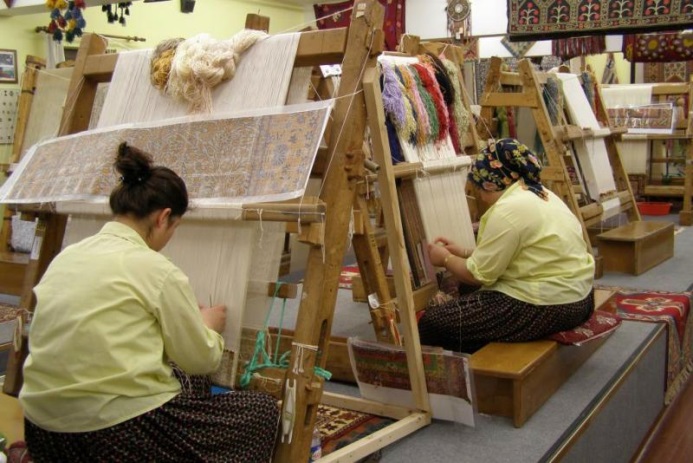 При тканом методе получаются изначально цельные ковры, он наиболее близок к ручному способу изготовления. Станок похож на швейную машину с большим количеством нитей и иголок. Бабины с нитями надевают по сводам: один цвет – один свод. Чёткий порядок нужен для выполнения разных узоров. Сначала ткётся хлопковая основа, состоящая из переплетений различных нитей с утком. Далее на основе ткутся узелки – из них получится ворс ковра. Ворс подрезают. Для прочности на оборотную сторону ковра валиком наносят латекс, полотно разрезают вдоль и отправляют в сушильную камеру. Полотно сушат и режут на ковры, а края обмётывают оверлоком, где с нитью пропускается леска. После этого готовый ковёр можно постричь, чтобы получить рельефный рисунок. Принцип тафтиногового метода – прошивка ворсовыми нитями тканой или нетканой основы. В специальной машине находится огромное количество иголок и крючков, расположенных близко друг к другу. Игла протягивает нить сквозь основу, а крючок захватывает нить и формирует петельку. На крючках находится лезвие, которое подрезает каждую петельку, в итоге, на изнанке ковра получается петельчатый стриженый ворс. При таком методе достаточно легко варьировать высоту ворса и другие параметры ковров. При иглопробивной методике используют особые иглы без ушек. У них есть зазубрины по всей длине. Сначала образовываются паутины из кусков волокон, которые накладываются друг на друга и размещаются между двумя плитами, в которых расположено много отверстий. Иглы пробивают материал насквозь, захватывая волокна и протаскивая их сквозь холст. Производится от 800 до 1200 ударов на квадратный дюйм. Этот метод является самым простым и дешёвым, но и качество ковров, изготовленных иглопробивной методикой, оставляет желать лучшего. Ковры, изготовленные тканым методом, имеют наибольшую цену из-за сложности технологического процесса, своей прочности и долготы срока хранения. Есть ещё и ковры, изготовленные ручным методом, но они имеют достаточно высокую цену (25-35 $ тыс) и не пользуются большим спросом. Окрашивают ковёр разными способами: - волокно погружают в ёмкость с краской; - рисунок печатают на ковре; - волокно окрашивают во время производства. Самым лучшим является последний способ: при такой окраске рисунок долго держится и не выгорает. Лучшим вариантом для изготовления качественных ковров будет следующий: покупка разноцветной шерстяной или полушерстяной пряжи и изготовление ковров тканым или тафтинговым методом.5.2 Здания и сооружения В рамках реализации проекта предусматривается аренда помещения площадью 600 м2. 5.3 Оборудование и инвентарь (техника)В следующей таблице представлен перечень необходимого оборудования и техники.Таблица 7 - Перечень необходимого оборудования и техники, тыс. тенгеОбщая стоимость необходимого оборудования и техники составит 60 856 тыс. тенге.5.4 Коммуникационная инфраструктура В рамках проекта предусматривается аренда помещения, в котором будут иметься все соответствующие коммуникации.6. Организация, управление и персоналОбщее руководство предприятием осуществляет директор. Организационная структура предприятия имеет следующий вид, представленный ниже.Рисунок 8 - Организационная структура Приведенную структуру управления персоналом можно отнести к линейной. 7. Реализация проекта7.1 План реализацииПредполагается, что реализация настоящего проекта займет период с июля по декабрь 2013 г.Таблица 8 – Календарный план реализации проектаНачало производства и продаж предполагается с января 2014 года.7.2 Затраты на реализацию проекта Инвестиционные затраты включают в себя:- Приобретение оборудования, включающее в себя ткацкий станок и покрывную машину для нанесения латекса + сушильную камеру общей стоимостью 58 186 тыс. тенге;- Приобретение техники - ГАЗ 2310 Соболь евроборт. ГУР общей стоимостью 2 670 тыс. тенге.Инвестиционные затраты на основные средства финансируются в размере 60 856 тыс. тенге за счет заемных средств. Оборотный капитал финансируется за счет собственных средств и составляет 30 654 тыс. тенге.Оборудование планируется закупить в октябре – декабре 2013 года.Техника будет приобретена в декабре 2013 года. Поставщиком техники будет компания «АвтоГАЗ», которая является официальным дилером Горьковского Автомобильного Завода.8. Эксплуатационные расходыЭксплуатационные расходы состоят из переменных расходов на сырье и материалы. Таблица 9 - Переменные расходы, тыс. тенгеЦены на сырье и материалы, а также нормы их расхода были взяты из прайсов трейдеров материалов.9. Общие и административные расходыВ следующей таблице представлены общие и административные расходы предприятия в месяц.Таблица 10 - Общие и административные расходы предприятия в месяц, тыс. тенгеЗаложено ежегодное 5% повышение расходов. Аренда помещения рассчитывалась исходя из среднерыночных цен Алматинской области – 1 200 тенге за м2. Основной статьей общих и административных расходов является ФОТ.Таблица 11 - Расчет расходов на оплату труда, тыс. тг.Сумма расходов на оплату труда составляет 2 385 тыс. тенге в месяц. 10. Потребность в капитале и финансированиеОбщие инвестиционные затраты по проекту включают в себя:Таблица 12 – Инвестиции проекта, тыс. тгФинансирование проекта планируется осуществить за счет собственного и заемного капитала.Таблица 13 – Программа финансирования, тыс. тг.Приняты следующие условия кредитования:Таблица 14 – Условия кредитованияКредит погашается в полном объеме в 2020 г., согласно принятым вначале допущениям.Таблица 15 – Расчет по выплате кредитных средств, тыс. тенгеКак показывает таблица, полная выплата кредитных средств будет произведена в 2020 году.11. Эффективность проекта11.1 Проекция Cash-flow Проекция Cash-flow (Отчет движения денежных средств, Приложение 1) показывает потоки реальных денег, т.е. притоки наличности (притоки реальных денег) и платежи (оттоки реальных денег). Отчет состоит их 3 частей: операционная деятельность - основной вид деятельности, а также прочая деятельность, создающая поступление и расходование денежных средств компанииинвестиционная деятельность — вид деятельности, связанной с приобретением, созданием и продажей внеоборотных активов (основных средств, нематериальных активов) и прочих инвестицийфинансовая деятельность — вид деятельности, который приводит к изменениям в размере и составе капитала и заёмных средств компании. Как правило, такая деятельность связана с привлечением и возвратом кредитов и займов, необходимых для финансирования операционной и инвестиционной деятельности.Анализ денежного потока показывает его положительную динамику по годам проекта.11.2 Расчет прибыли и убытковРасчет планируемой прибыли и убытков в развернутом виде показан в Приложении 2.Таблица 16 - Показатели рентабельностиКак показывает таблица, чистая рентабельность в конце прогнозируемого срока проекта (2020 г.) предполагается на уровне 11%.11.3 Проекция балансаПрогнозный баланс представлен в приложении 3.11.4 Финансовые индикаторы Чистый дисконтированный доход инвестированного капитала при ставке дисконтирования 10% составил 37 287 тыс. тг. на 5 год реализации проекта.Таблица 17 – Финансовые показатели проектаВ следующей таблице представлен анализ безубыточности проекта.Таблица 18 – Анализ безубыточности проекта, тыс. тг.Таблица показывает, что точкой безубыточности для предприятия является объем реализации в 197 188 тыс. тенге в год (2016 год). Запас финансовой устойчивости составляет 43 % в 2016 году, в дальнейшем данный показатель увеличится до 48 %.Таблица 19 – Величина налоговых поступлений за период прогнозирования (7 лет) Величина налоговых поступлений в результате реализации данного проекта составит 165 710 тыс. тг. за 7 лет. В расчет принималось, что предприятие имеет организационно-правовую форму товарищества с ограниченной ответственностью и применяет общеустановленный режим налогообложения для субъектов малого бизнеса. Согласно Налоговому кодексу РК ставка корпоративного подоходного налога установлена в размере 20% от прибыли.12. Социально-экономическое и экологическое воздействие12.1 Социально-экономическое значение проекта При реализации проекта предусмотрено решение следующих задач:- создание нового предприятия по производству ковров;- увеличение валового регионального продукта;- импортозамещение продукции;- поступление в бюджет Южно - Казахстанской области налогов и других отчислений.Среди социальных воздействий можно выделить: - удовлетворение спроса населения и корпоративного сектора в качественной продукции;- вклад в развитие текстильной промышленности Казахстана;- создание новых 28 рабочих мест, что позволит работникам получать стабильный доход.12.2 Воздействие на окружающую среду В – целом, предприятие не наносит вреда окружающей среде, т.к. производство не связано с созданием вредных отходов, в технологическом процессе не применяются вредные компоненты и вещества. ПриложенияРасходы, тыс.тг.Всего2 0132 014ДоляИнвестиции в основной капитал60 85660 856067%Оборотный капитал30 65412 83717 81733%Всего91 51073 69317 817100%Источник финансирования, тыс.тг.Всего2 0132 014ДоляСобственные средства30 65412 83717 81733%Заемные средства60 85660 856067%Всего91 51073 69317 817100%ПараметрЗначениеВалюта кредитатенгеПроцентная ставка, годовых7,0%Срок погашения, лет7,0Выплата процентов и основного долгаежемесячноЛьготный период погашения процентов, мес.9Льготный период погашения основного долга, мес.3Тип погашения основного долгааннуитетПоказатель2 0142 0152 0162 0172 0182 0192 020Выручка, тыс.тг.164 858290 689344 520366 053387 585409 118430 650Валовая прибыль, тыс.тг.47 85184 37499 998106 248112 498118 748124 998Чистая прибыль, тыс.тг.-5 91324 36234 21137 79041 30944 76748 159Чистая рентабельность, %-4%8%10%10%11%11%11%Чистый денежный поток (к изъятию), тыс.тг.8227 38130 63633 56336 38539 09443 196Показатель (5 год реализации проекта)2 018 годВнутренняя норма доходности (IRR)25%Чистая текущая стоимость (NPV), тыс.тг.37 287Индекс окупаемости инвестиций (PI)1,5Окупаемость проекта (простая), лет3,0Окупаемость проекта (дисконтированная), лет3,6Вид материалаОписаниеШерстьПрочный, теплый, долговечный материал. Слабо подвержен деформациям, не накапливает статическое электричество. Очень мягкий материал.ХлопокКовры не производятся из чистого хлопка – в состав обязательно вводится шерсть. Другой вариант – использование хлопка в качестве основы для плетения или окантовки ковра.ШелкПрименяется в плетении для придания ковру прочности, высокой эстетичности и глянцевого блеска. Плотное переплетение шелковых нитей гарантирует долговечность ковра и высокую четкость рисунка.Полиэстер, суприм, полиамид, нейлон, олефин и др.Обеспечивают простоту в уходе. При производстве синтетические волокна смешивают с шелком или шерстью, что обеспечивает максимальное качество при не слишком высокой стоимости.Показатель2 0142 0152 0162 0172 0182 0192 020Мощность, %44%68%80%85%90%95%100%Ковер, пог.м.25 26638 98146 20049 08851 97554 86357 750НаименованиеЕд.изм.Цена, тенгеЦена, тенгеПримечаниебез НДСс НДСКоверм7 4578 352полушерстянойНаименование2008 г.2009 г.2010 г.2011 г.2012 г.Хлопок, кардо- и гребнечесаный, тонн133 34897 06291 40475 54499 480Шерсть (овечья) мытая безжиренная или карбонизированная, тонн8038942 3714 082574Ткани, тыс. кв. м43 48035 49136 84019 19223 878Ковры и изделия ковровые, тыс. кв. м22686Обувь, кроме спортивной, защитной и ортопедической, тыс. пар1 2137191 1541 3891 017Вид Код ТН ВЭД2009 г.2010 г.2011 г.2012 г.Ковры и ковровые изделия5701105701905702105702395702415702425702495703105703205703305704105705003 265 3245 806 1997 140 97711 474 783Беларусь570110570190570210570239570241570242570249570310570320570330570410570500726 305564 558720 697710 168Китай57011057019057021057023957024157024257024957031057032057033057041057050060 601102 79121 662448 554Узбекистан570110570190570210570239570241570242570249570310570320570330570410570500268 2691 124 6653 139 8725 444 471Турция5701105701905702105702395702415702425702495703105703205703305704105705001 254 2802 809 9062 628 0193 168 228Остальные страны570110570190570210570239570241570242570249570310570320570330570410570500955 8691 204 280630 7271 703 362Внешняя средаВозможности:1.Расширение рынка сбыта2.Расширение ассортимента3.Развивающая экономика региона4.Свободный доступ к рынку5.Узкий сегмент работ6.Невысокая эластичность спроса по ценеВнешняя средаУгрозы:1.Конкуренция2.Повышение закупочных цен на сырье3.Трудности доставки товаровВнутренняя средаПреимущества:1.Умеренные цены2.Высокий кадровый потенциал3.Высокое качество продукции4.Лучшие потребительские свойстваВнутренняя средаНедостатки:1.Отсутствие сформированного положительного имиджа (неузнаваемость)2.Маленький ассортимент3.Зависимость от поставщиков сырьяНаименованиеКол-воЦенаСумма, тыс.тг.Оборудование58 186Ткацкий станок156 14456 144Покрывная машина для нанесения латекса + сушильная камера12 0422 042Техника2 670ГАЗ 2310 Соболь евроборт. ГУР12 6702 670Итого60 856Мероприятия\Месяц2013 год2013 год2013 год2013 год2013 год2013 год2014 годМероприятия\МесяциюлавгсеноктноядекянвПроведение маркетингового исследования и разработка бизнес-планаПоиск и аренда помещенияРешение вопроса финансированияПолучение кредитаОплата за оборудованиеПоставка оборудованияПриобретение техникиПоиск и найм персоналаНачало производстваНачало продажНаименование материалаед.изм.цена, тг.КоверКоверНаименование материалаед.изм.цена, тг.Норма расхода на 1 мСумма на 1 м, тг.Смешанная пряжа (акрил+шерсть)кг8954,003 579Латексл6961,10766Краскакг1 5000,60900ЭлектроэнергиякВт*ч143,5248Итого5 293Постоянные расходы всего, тыс.тг.414 514Доля в выручке100,0%Постоянные расходы на единицу1 291Итого себестоимость полная6 584Затраты2014201520162017201820192020ФОТ2 3852 5042 6292 7612 8993 0443 196Аренда помещения720756794833875919965Коммунальные расходы150158165174182191201Услуги охранной фирмы50535558616467Спецодежда, перчатки, хоз.товары50535558616467Обслуживание и ремонт ОС20212223242627Услуги банка20212223242627Канц.товары10111112121313ГСМ49525457606366Расходы на рекламу100105110116122128134Прочие непредвиденные расходы100105110116122128134Итого3 6543 8374 0284 2304 4414 6634 897№ДолжностьКол-воокладК начислениюК выдачеФОТАдм.-управленческий персонал1Директор12002001642202Главный бухгалтер1808067883Менеджер по продажам110010083110Итого3380380313418Производственный персонал1Технолог11501501231652Дизайнер1100100831103Оператор8705604556154Разнорабочий860480391528Итого18380129010521418Обслуживающий персонал1Электрик-механик1707059772Водитель290180148198Итого3160250206275Вспомогательный персонал1Зав.складом1100100831102Охранник350150123165Итого4150250206275Всего по персоналу281 0702 1701 7782 385Расходы, тыс.тг.Всего2 0132 014ДоляИнвестиции в основной капитал60 85660 856067%Оборотный капитал30 65412 83717 81733%Всего91 51073 69317 817100%Источник финансирования, тыс.тг.Всего2 0132 014ДоляСобственные средства30 65412 83717 81733%Заемные средства60 85660 856067%Всего91 51073 69317 817100%ПараметрЗначениеВалюта кредитатенгеПроцентная ставка, годовых7,0%Срок погашения, лет7,0Выплата процентов и основного долгаежемесячноЛьготный период погашения процентов, мес.9Льготный период погашения основного долга, мес.3Тип погашения основного долгааннуитетПериодВсего20132014201520162017201820192020Освоение60 85660 856Капитализация %1 06501 065Начисление %17 9405254 2943 8593 2522 6011 9021 153353Погашено ОД61 92102 9888 4019 0099 66010 35811 10710 397Погашено %16 87503 7543 8593 2522 6011 9021 153353Остаток ОД060 85658 93250 53141 52231 86221 50410 3970Показатель2 0142 0152 0162 0172 0182 0192 020Чистая рентабельность, %-4%8%10%10%11%11%11%Чистый денежный поток (к изъятию), тыс.тг.8227 38130 63633 56336 38539 09443 196Показатель (5 год реализации проекта)2 018Внутренняя норма доходности (IRR)25%Чистая текущая стоимость (NPV), тыс.тг.37 287Индекс окупаемости инвестиций (PI)1,5Окупаемость проекта (простая), лет3,0Окупаемость проекта (дисконтированная), лет3,6Период2014201520162017201820192020Доход от реализации164 858290 689344 520366 053387 585409 118430 650Балансовая прибыль-5 91328 84342 76447 23751 63755 95960 199Полная себестоимость170 771261 845301 756318 815335 948353 158370 451Постоянные издержки53 76455 53057 23559 01160 86262 78964 799Переменные издержки117 007206 315244 522259 804275 087290 369305 652Сумма предельного дохода47 85184 37499 998106 248112 498118 748124 998Доля предельного дохода в выручке0,2900,2900,2900,2900,2900,2900,290Предел безубыточности185 230191 316197 188203 308209 683216 324223 249Запас финансовой устойчивости предприятия (%)-12%34%43%44%46%47%48%Безубыточность112%66%57%56%54%53%52%Вид налогаСумма, тыс.тг.НДС58 585Корпоративный подоходный налог56 040Налоги и обязательные платежи от ФОТ50 955Налог на транспорт, прочие налоги и сборы130Итого165 710